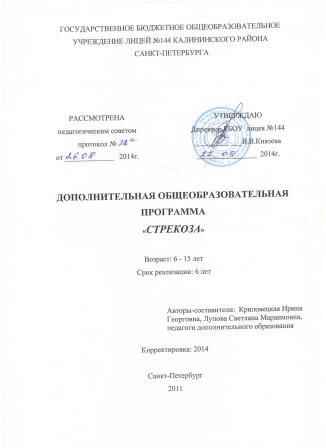 СОДЕРЖАНИЕПояснительная записка………………………………………………………….3Тематический план 1-ый год обучения………………….………………...…..11Содержание 1 года обучения………………………………………………..….12Тематический план 2-ой год обучения………………………………………...17Содержание 2 года обучения……………………………………………………18Тематический план 3-ой год обучения………………………..…………….....23Содержание 3 года обучения……………………………………………………24Тематический план 4-ой год обучения……………………………………..….29Содержание 4 года обучения……………………………………………………30Тематический план 5-ой год обучения………………………..…………….....35Содержание 5 года обучения………………………………………………..….36Тематический план 6-ой год обучения………………………..……………....41Содержание 6 года обучения……………………………………………………42Методическое обеспечение…………………………………………….…..…...46Материально-техническое обеспечение……………………………….…..…..51Список литературы для педагогов………………………………………..……52Список литературы для учащихся……………………………………….…..…53Приложение 1                                                                                                           ПОЯСНИТЕЛЬНАЯ ЗАПИСКАВ самые древние времена танец был одним из первых языков, которым люди могли выражать свои чувства. Танец таит в себе огромное богатство для успешного художественного и нравственного воспитания, он сочетает в себе не только эмоциональную сторону искусства, танец приносит радость, как исполнителю, так и зрителю,  раскрывает и растит духовные силы, воспитывает вкус и любовь к прекрасному.Образовательная программа «Стрекоза» разработана для хореографической студии и имеет художественную направленность, ориентирована на развитие общей и эстетической культуры воспитанников, а также художественных способностей и склонностей в хореографическом искусстве. Программа является модифицированной. Разработана в 2001 году. Последняя коррекция – 2014 год. Актуальность, педагогическая целесообразностьИзъявляя желание заниматься в хореографической студии, дети чаще всего  не имеют сформированных интересов,  в лучшем случае, они  просто хотят танцевать, обычно детей приводят  родители.  Поэтому, занимаясь с детьми, педагогу  необходимо сформировать у них устойчивый интерес к культурным ценностям вообще, и к искусству танца в частности. В процессе обучения  дети не только изучают различные дисциплины (классический, танец, народный, джаз, модерн и др.), но так же  участвуют в концертах, фестивалях, посещают театры, выставки, мастер-классы. Тем самым под руководством педагогов  и родителей впитывают в себя лучшее из культурной и общественной жизни района, города, страны и даже мира.Занимаясь в хореографической студии, дети получают всестороннее развитие: помимо основных моментов, как физическое, эмоциональное и интеллектуальное развитие, развиваются музыкальность, чувство ритма, эстетическая культура, этика поведения. Но кроме этого, занятия благоприятно воздействуют на качества личности: воспитанники становятся более собранными и организованными, умеют достигать поставленной цели, активны в повседневной жизни и имеют позитивное отношение ко всему новому, в том числе и к процессу обучения.Данная образовательная программа является здоровьесберегающей. В студии занимаются дети 1 и 2 групп здоровья, а так же дети, имеющие небольшие ограничения по физической нагрузке. При составлении плана занятия все эти факторы учитываются, ведутся личные дела воспитанников и отслеживается не только результативность реализации программы, но и результативность образовательной и воспитательной деятельности по отношению к каждому отдельному воспитаннику. На занятиях хореографией, во-первых, оздоравливается весь организм: повышается  сопротивляемость организма к простудным заболеваниям; происходит укрепление мышц тела, особенно спины, что необходимо всем детям в условиях современной жизни. Во-вторых, большое внимание при обучении уделяется  правильному дыханию в целом и, особенно, при физических нагрузках, а, значит, происходит укрепление сердечно-сосудистой и дыхательной систем.Занимаясь в коллективе, воспитанники развиваются не только физически, они так же развивают свою эмоциональную сферу. Интеллектуальное развитие происходит по мере изучения нового материала. Дети знакомятся с терминологией (на французском и английском языках), культурой народов мира через их танцевальное искусство. Большое количество упражнений, направленных на развитие координации, запоминание различных комбинаций, понимание логики построения танцевальных движений и рисунков, способствует не только улучшению памяти, развитию абстрактного мышления, но и даёт возможность для реализации своих творческих возможностей (в том числе на занятиях импровизацией). Также у воспитанников развиваются аналитические  способности, т.к. имеется возможность  видеть  результат творчества других хореографических коллективов, объективно  оценить свое и чужое выступление.Все выше перечисленное позволяет говорить о  хорошей социализации, так как дети, занимающиеся в студии, легче адаптируются в повседневной жизни, они социально активны, востребованы как творческие личности, чаще  выступают в качестве лидеров. Систематизированный комплекс, состоящий из различных направлений танцевального искусства, дает возможности для разнообразия постановочной работы и самовыражения каждого ребенка. Тематическая направленность программы позволяет наиболее полно реализовать творческий потенциал ребенка, способствует развитию целого ряда умений, совершенствованию двигательных навыков, помогает реализовать потребность в общении. 	Воспитанник, прошедший полный курс обучения и достигший определенного уровня мастерства  получает возможности для социального, культурного, профессионального самоопределения, творческой самореализации своей личности, может продолжить своё обучение  в учреждениях  профессионального образования.	Программа реализуется с 2001 года. За время реализации несколько раз корректировалась, последний раз – в 2014 году. Наработанный методический материал собран в обширный УМК. ЦЕЛЬ ПРОГРАММЫСоздание условий для развития личности ребёнка, способного к творческому самовыражению через приобщение и обучение  хореографическому искусству.ЗадачиОбучающиеОсвоение элементов различных направлений хореографии.Изучение специальной терминологии.Обучение выразительному исполнению.РазвивающиеРазвитие музыкально – образного мышления.Развитие познавательных интересов.Развитие эмоциональной сферы.Развитие специальных способностей.Сохранение и укрепление психического здоровья детей.Воспитательные Воспитание трудолюбия, ответственности и др. личностных качеств.Воспитание толерантности.Совершенствование навыков публичного выступления.Создание комфортного психологического климата, благоприятной ситуации успеха.УСЛОВИЯ РЕАЛИЗАЦИИ ПРОГРАММЫВ студию на первый год обучения  принимаются дети, начиная с 6-8 лет, без  медицинских противопоказаний к занятиям хореографией.Возможен прием детей на последующие годы обучения, при наличии у них соответствующей  подготовки  и  наличии вакантных  мест в коллективе.Программа рассчитана на 6 лет обучения и носит многоуровневый характер, что предполагает постепенное и полное её освоение.В начале своего обучения (1-ый, 2-ой год) дети получают начальную хореографическую подготовку по классическому танцу, осваивают базовые упражнения и комбинации, изучают детский репертуар (детские и народные танцы); на 3-ем и 4-ом годах обучения воспитанники знакомятся с новыми для себя направлениями танцевального искусства (эстрадный танец, джаз-танец). Также, начиная с 3-го года обучения, воспитанники студии ведут активную концертную деятельность (участвуют в работе ансамбля). Два последующих года включают в себя более сложные направления: такие, как модерн (контемпорери), импровизация, и, конечно, участие в конкурсах различного уровня. РЕЖИМ ЗАНЯТИЙВ соответствии с нормативами СанПиН 2.4.4. 1251-03 объем часов:1 год  - 144 часа; 2 год – 144 часа;3 год – 216 часов;4 год – 216 часов;5 год – 216 часов;6 год – 216 часов.Наполняемость в группах предполагает состав обучающихся:1 год - 15 человек;2 год – 12 человек. 3 год – 10 человек.4 год – 10 человек.5 год – 10 человек.6 год – 10 человек.Формы и методы работы1-2-ой год обучения используется только групповая форма работы на занятиях.3-6-ой год обучения – добавляется работа в малых группах (работа над репертуаром) и ансамблевая работа.  Формы проведения занятий могут быть самыми разнообразными:лекция;тренинг;репетиция;концерт;аттестационное занятие;посещение театра;презентация;выезд на каникулы в ДОЛ.Ожидаемые результатыК концу освоения программы дети овладевают рядом знаний, умений и навыков:должны знать:знать выразительные средства музыки и танца;знать рисунок положений и уровней рук и ног, большие и маленькие позиции рук, позы классического танца;знать правила постановки корпуса и ног;названия упражнений на французском языке;значение вступительных и заключительных аккордов в упражнениях классического танца;знать правила и чётко  исполнять основные упражнения классического танца;знать положения рук, ног, корпуса в джаз-танце;различия в динамических оттенках музыки – крещендо, диминуэндо, пиано, форте и возможностях их отражения в движении; виды танцевального искусства;терминологию  классического танца (на французском языке), джаз-танца (на английском языке).должны уметь:правильно пройти в такт музыке, сохраняя красивую осанку,тактировать руками размеры 2/4, 4/4;правильно и четко исполнять упражнения классического танца у станка; чётко и правильно исполнять прыжки; исполнять коллективный танец, построенный на подскоках;чётко и правильно исполнять движения;эмоционально и артистично исполнять этюды и танцы; четко и правильно исполнять экзерсис у станка;различать танцевальные ритмы и мелодии в произведениях композиторов-классиков, современных композиторов;различать различные музыкальные жанры;грамотно и музыкально исполнять все движения у станка и на середине в классическом и народно-характерном танце ;самостоятельно отрабатывать технику движений;различать различные музыкальные стили;импровизировать на темы классической, народной и современной музыки;выражать в пластике общее содержание музыки, ее образные ассоциации;исполнять народные танцы, сохраняя характер, образность и манеру; Способы проверки полученных знанийОткрытые занятия.Проводятся 2 раза в год – в декабре и апреле. На первом году обучения – 3 раза (октябрь, декабрь, апрель)Диагностика результативности освоения программыПроводится по четырём критериям и трём уровням. Диагностика уровня  творческого мышления.  Проводится по тестам Вильямса на 2-ом году обучения и в старших группах.Педагогические наблюдения.   Концертная деятельность и участие в конкурсах.Творческие отчёты.Формы подведения итогов реализации программыОткрытые занятия. Полугодовой и годовой отчетные концерты студии (декабрь, май). Дипломы, грамоты, отзывы и благодарственные письма.ТЕМАТИЧЕСКИЙ ПЛАН   1-ый год обученияСОДЕРЖАНИЕ РАБОТЫ1. Вводное занятиеТеория.  Рассказ о коллективе, его традициях, беседа «Что такое танец», просмотр видео, фотоматериалов. Инструктаж по технике безопасности. На занятии возможно присутствие родителей.2. Par terre-гимнастикаТеория. Выработка осанки, опоры, выворотности, эластичности и крепости голеностопного, коленного и тазобедренного суставов.Практика.упражнения на развитие подъёма и подвижности стопы;упражнения на растяжку: «бабочка», «шпагат», «разворот» и др.;упражнения для осанки и гибкости: «мостик», «лодочка», «кошечка», «рыбка», «самолетик», перегибы в разных положениях;упражнения, направленные на развитие выворотности: «домик», «лягушка» и др.;упражнения направленные на укрепления пресса, косых мышц живота и спины.3.Классический экзерсисТеория. Специфика танцевального шага и бега. Начало тренировки суставно-мышечного аппарата ребенка. Позиции и положения ног и рук.ПрактикаПозиции ног — I, II, III, V.Позиции рук — подготовительное положение, I, II, III (вначале изучается на середине  зала при неполной выворотности ног).Demi-plies в I, II, III, V позициях.Battements tendus:а)  по I позиции в сторону, вперед, назад;б)  demi-plies в I позиции в сторону, вперед, назад;в)  по V позиции в сторону, вперед, назад;     г) с demi-plies в V позицию в сторону, вперед, назад;д)  passe par terre— проведение ноги вперед и назад через I позицию.Понятие направлений en dehors et en dedans.  Demi rond de jambe par terre en dehors et en dedans:.      Rond de jambe par terre en dehors et en- dedans.Battements tendus jetes:а)  по I и V позициям в сторону, вперед, назад;б) с demi-plies з I и V позицию в сторону, вперед, назад.Положение ноги sur le cou-de-pied вперед и назад (обхватное, для battements frappes).        Battements frappes в сторону, вперед, назад. Вначале носком в пол, позднее — на 45°.Releves на полупальцы в I, II и V позициях, с вытянутых ког и с demi-plies.Battements tendus plie-soutenus вперед, в сторону, назад.Положение ноги sur le cou-de-pied («условное», для battements fondus).Battements fondus в сторону, вперед, назад носком в пол. позднее — на 45°.Battements releves lents на 90° с I и V позиций вперед, в сторону, назад.Grand plie в I, И, III  позициях.Grand battements jetes с I и V позиций вперед, в сторону, назад.Перегибание корпуса назад и в сторону (лицом к станку)Экзерсис на середине зала- Позиции рук: подготовительное положение I, II, III.- Поклон.- Demi-plies по I, II позициям en face, по III, V  позициям en face и позднее— epaulement.- Battements tendus: а) с I и V позиций вперед, в сторону, назад;б)  с demi-plies в I и V позициях вперед, в сторону, назад;в)  с demi-plies во II и IV позиции без перехода и с переходом с опорной ноги.- Battements tendus jetes:а) с I и V позиций вперед, в сторону, назад.- Demi-rond et rond de jambe par terre en dehors et en dedans.- Preparation для rond de jambe par terre en dehors et en dedans.- Grand plie в I и II позициях en face, в V позиции en face et epaulement.- Battements frappes:а)   носком в пол во всех направлениях.-  Положение epaulement croise et efface;- Малые и большие позы: croisee, efface  ecartee вперед и назад;- I, II, III arabesques (носком в пол).- 1, 2, 3-е port de bras.- Battements tendus plies-soutenus вперед, в сторону, назад.- Battements releves lents на 90° во всех направлениях.- Grands battements jetefe с I и V позиций вперед, в сторону, назад.- Releves на полупальцы в I, II и V позициях с вытянутых ног и с demi-plies.- Temps lie par terre вперед и назад.            - Pas польки. 4. AllegroТеория. Изучение различного вида прыжков, начиная  с VI позиции, постепенно переходя на прыжки по I и по III  позициям.Практика.Temps saute по I, II, V позициям.Changement de pieds.Pas echappe по II позиции.5. Музыкально-ритмическое развитиеТеория. Движения и упражнения, направленные на развитие характерности, выразительности  в исполнении.Практика. Упражнения на координацию, с предметами, характерные этюды.6. Постановочно - репетиционная работаТеория. Прослушивание и разбор музыкального материала, сюжет или образ в танце, рисунок танца, лексика танца.Практика. Разводка номера по рисунку. Разучивание основных движений и комбинаций. Работа над исполнением номера: по элементам, комбинациям, без музыки, с музыкой. Работа над эмоциональным исполнением.7.  Концертная деятельностьПрактика. Участие в полугодовом и отчётном концертах, в концерте к 8-му марта.8. Итоговое занятиеТеория. Подведение итогов за год, просмотр видео, фото-материалов. Практика. Игровая программа. Награждение грамотами и дипломами. На занятии возможно присутствие родителей.Ожидаемые результатыК концу 1-го года дети овладевают рядом знаний, умений и навыков:должны знать:важность выработка осанки, опоры;специфику танцевального шага и бега;различные виды прыжков;позиции ног и рук классического танца;правила постановки корпуса и ног;положение ног Sur-le-cou-de-pied («основное», «условное», сзади); должны уметь:правильно пройти в такт музыке, сохраняя красивую осанку,различать  и тактировать руками размеры 2/4, 4/4;вовремя начать движение (упражнение) после вступления;правильно исполнять I Port des bras; правильно и четко исполнять простые упражнения классического танца у станка: demi plié; battement tendu;  battement tendu geté,  passé par terre, demi-rond par terre en dehor и en dedаn, battement relevelent на 45°,  relevé на полупальцы); чётко и правильно исполнять простые прыжки по невыворотной и полувыворотной позициям; исполнять коллективный танец, построенный на подскоках и па польки;         получить опыт выступлений.ТЕМАТИЧЕСКИЙ ПЛАН2-ой год обученияСОДЕРЖАНИЕ РАБОТЫ2-ой год обученияВводное занятиеТеория. Беседа о коллективе, планах на текущий год, просмотр видео, фотоматериалов. Инструктаж по технике безопасности. На занятии возможно присутствие родителей.2.  Par terre-гимнастика.Теория. Выработка осанки, силы мышц спины, выворотности, эластичности и крепости голеностопного, коленного и тазобедренного суставов.Практика. Упражнения на растяжку, на развитие выворотности, силы мышц, гибкости, развития «шага».     3.  Классический exersicеТеория. Повторяются в более ускоренном темпе упражнения,указанные в программе 1-го класса. Дополнительно изучается уровень подъема ног. К концу года все упражнения исполняются  в положении  «боком к станку».Практика.Позиции ног — I, II, III, V и IV.Battements tendus:  а) с опусканием пятки во II позицию из I и V позиций;б)  с demi-plies во II позицию без перехода с опорной ноги и в IV позицию без перехода и с переходом с опорной ноги из I и V позиций.Battements tendus jetes:              a) balancoir;       б) piques в сторону, вперед, назад.   в) в больших и маленьких позах.Rond de jambe par terre en dehors et en dedans на demi- plies.Battements fondus:  а) на полупальцах;   в) в позах (по усмотрению педагога).Battements soutenus в сторону, вперед, назад на 45° , позднее—сBattements frappes et battements doubles frappes.Petits battements sur le cou-de-pied.Rond de jambe en l'air en dehors et en dedans на всей стопе   (изучение начинается со сгибания и разгибания ноги, открытой в сторону на 45°).Pas coupe на всю стопу и на полупальцы. —Pas tombe на месте, другая нога — в положении sur le cou- de-pied.Battements releves lents на 90° в больших позах: croisee, effacee, ecartee вперед и назад, attitude effacee et croisee.Battements developpes:а)  в сторону, вперед, назад;     б) passes со всех направлений.Grand plie в IV позицииGrand battements jetes:1 и 3-е port de bras как заключение к различным упражнениям; позже изученные port de bras могут исполняться с ногой,  вытянутой на носок вперед, назад и в сторону; 3-е port de bras с demi-plies на опорной ноге.Relevе на полупальцы:      а) в IV позиции;Полуповороты на полупальцах en dehors et en dedans на двух ногах (начиная с вытянутых и с demi-plies).Экзерсис на середине залаУпражнения исполняются en face на всей стопе, с постепенным введением маленьких и больших поз.- Battements tendus:           а) в маленьких позах.-  Battements tendus jetes:                         а) в маленьких позах.- Rond de jambe par terre en dehors et en dedans на demi- plie.    - Battements fondus:а)  в маленьких позах носком в пол.-  Battements soutenus en fase в маленьких и больших позах носком в пол.-  Battements frappes носком в пол в маленьких и больших позах             -  Pas coupe на всю стопу.- Pas tombe на месте, другая нога — в положении sur le cou- de-pied.-  Battements releves lents и battements developpes en fase и в позах: croisee, effacee, ecarteeвперед и назад, attitude effacee et croisee.-  Grand battements jetes.-  Port de bras:            а) с наклоном корпуса в сторону;            б) с наклоном и перегибом корпуса, с ногой, вытянутой на носок вперед, назад.-  4 и 5-е  port de bras в V позиции.-  IV arabesque носком в пол.-  Releves на полупальцы.-  Полуповороты на двух ногах в V позиции с переменой ног (начиная с вытенутых ног на полупальцах и с demi-plies).-  Вращение на двух ногах в V позиции на полупальцах на месте (с поворотом головы в зеркало).4.    AllegroТеория. Закрепление различного вида прыжков по VI, I, III,V позициям. Прыжки с двух ног на две.Практика.Temps saute по I, II, V и IV позициям.Changement de pieds.Pas echappe по II позиции и IV позицию с окнчанием на одну ногу, другая - в положении sur le cou-de-pied вперед или назад.Pas assemble в сторону, вперед.Pas glissade в сторону, позднее - вперед.5.  Музыкально-ритмическое развитиеТеория. Движения и упражнения, направленные на развитие характерности, выразительности  в   исполнении.Практика. Упражнения на актёрское мастерство, этюды на выразительность.6.  Постановочно - репетиционная работа.Теория. Прослушивание музыкального материала, обсуждение концепции номера.Практика.  Разводка номера по рисунку, отработка элементов и комбинаций, работа над эмоциональным исполнением.7.  Концертная деятельность.Практика. Участие в плановых концертах.8.  Итоговое занятиеТеория. Подведение итогов за год, просмотр видео, фото-материалов. На занятии возможно присутствие родителей.Практика. Импровизация на изученные танцы.Ожидаемые результаты2-ой год обученияВсе требования, предъявляемые на  1-ом году обучения, остаются обязательными и на последующих годах обучения.Дополнительно выдвигаются следующие требования:должны знать:значение вступительных и заключительных аккордов в упражнениях классического танца;названия упражнений на французском языке;движения и упражнения, направленные на развитие характерности, выразительности в исполнении;об своей ответственности перед коллективом.должны уметь:выполнять положения «стоя боком к станку»;исполнять препарасьон;правильно выполнять движения (упражнения) из V позиции;исполнять следующие упражнения классического танца:   battement frappé, rond de jambe par terre, relevelent на 90°, grand  battlement  jeté;уметь акцентировать шаг на первую долю при исполнении шага-«полонез».ТЕМАТИЧЕСКИЙ ПЛАН3-ий год обученияСОДЕРЖАНИЕ РАБОТЫ3-ый год обучения1.Вводное занятиеТеория. Беседа о коллективе, планах на текущий год, просмотр видео, фотоматериалов. Инструктаж по технике безопасности. На занятии возможно присутствие родителей.2.  Классический exersicеТеория.  Основные правила движений у станка. Понятия о поворотах en dedans и en dehors. Эстетика, логика и техника смены euppolement. Движения-связки. Закономерности координации движений рук и головы в позах и port des bras.Практика.Battements tendus:a) double (с двойным опусканием пятки во II позицию);в) в маленьких и больших позах.Battements tendus jetes:  a)balancoir;б) piques в сторону, вперед, назад.в) в больших и маленьких позаах.Demi - rond et rond de jambe на 45 en   dehors et en dedans на demi- plie.         Battements fondus:а) double на всей стопе и на полупальцах.Battements frappes et battements doubles frappes на полупальцах.Pas tombe: а) с продвижеием, работующая нога - в положении sur le cou- de-pied носком в пол, на 45.Battements releves lents и battements developpes во всех позах и на полупальцах.3-е port de bras с ногой , вытянутой на носок назад, на plie  (с растяжкой) без перехода с опорной ноги и в переходом.Полуповороты на полупальцах en dehors et en dedans на двух ногах.Preparation к pirouette sur le cou-de-pied en dehors et en dedans с V позиции.Pirouette c V позиции  en dehors et en dedans.Экзерсис на середине зала.- Battements tendus:  а) double.-  Battements tendus jetes:           а) piques.-  Demi - rond et rond de jambe на 45 en   dehors et en dedans на demi- plie.   -  Battements fondus:    а) на полупальцах en fase и в позах.-  Battements frappes  на полупальцах.- Pas tombe   с продвижеием, работующая нога - в положении sur le cou- de-pied носком в пол.- 3-е port de bras с ногой , вытянутой на носок назад, на plie (с растяжкой) без перехода с опорной ноги и в переходом.- Pas de bourree носком в пол и на 45.-  Pas de bourree simple (с переменойног) en tournant en en dehors et en dedans.- Preparation к pirouette  en dehors et en dedans с IV позиции.- Pirouette  en dehors et en dedans с IV позиции.3. СтретчингТеория.  Развитие эластичности различных групп мышц и связок  как par terre, так и стоя у станка, стоя на середине зала/Практика.-   упражнения на растяжение связок позвоночного столба-   упражнения на развитие подвздошнобедренной связки- упражнения на растяжение мышц задней поверхности бедра (полусухожильной, полуперепончатой и двуглавой)- упражнения на растяжение мышц внутренней поверхности бедра, большой ягодичной мышцы, средней и малой ягодичной, запирательной, квадратной, грушевидной мышц.4.   Allegro.Теория. Закрепление различного вида прыжков по  I, II и V позициям. Прыжки с двух ног на две, с двух ног на одну, с одной ноги на двеПрактика.Temps saute по V позиции с продвижением вперед, в сторо¬ну, назад.Grand changement de pieds. Petit changement de pieds.Grand pas echappe на II и IVпозицию на croisee et efface.Petit pas echappe на II и IV позицию.Petit pas jetes en face, позднее — с окончанием в маленькие позы.Sissonne fermee во всех направлениях en face, позднее — в позах.5.  Танцевальные комбинацииТеория. Развитие танцевальности  через изучение танцевальных шагов и комбинаций.Практика.-  pas de bourrée;-  pas balancé;-  вальсовый шаг.6.  Джаз-танецТеория. Развитие музыкальности. Развитие пластичности, координации тела, особенностей положения корпуса, рук и ног. Разучивание прыжков и поворотов, положение рук и корпуса при их исполнении. Практика.-Прослушивание джазовой музыки, современных аранжировок и др-Позиции ног: выворотные и не выворотные.-Позиции рук: открытые и закрытые.-Комбинации exercise на середине.-Прыжки: saute, подскок на одну ногу, «козлик».-Танцевальные комбинации на координацию, развитие памяти.-ОФП.7.  Постановочно-репетиционная работаТеория. Изучение и отработка элементов и комбинаций текущих постановочных работ.  Работа над эмоциональным исполнением номера.Практика. Отработка движений и комбинаций танца. Работа над предыдущими номерами. 8.  Концертная деятельность.Практика. Участие в плановых концертах и конкурсах различного уровня.9.  Итоговое занятиеТеория. Подведение итогов за год, просмотр видео, фотоматериалов. На занятии возможно присутствие родителей.Практика. Самостоятельное исполнение движения, танцевальной композиции.Ожидаемые результаты3-ий  год обучениядолжны знать:правила и чётко  исполнять основные упражнения классического танца;положения рук, ног, корпуса в джаз-танце; динамические оттенки музыки – крещендо, диминуэндо, пиано, форте; виды танцевального искусства.должны уметь:правильно и четко выполнять все движения;эмоционально и артистично исполнять этюды и танцы;анализировать исполнение движений другими;чувствовать свою ответственность перед коллективом.ТЕМАТИЧЕСКИЙ ПЛАН4-ый год обученияСОДЕРЖАНИЕ  РАБОТЫ4-ый год обучения1. Вводное занятиеТеория. Беседа о коллективе, планах на текущий год, просмотр видео, фото-материалов. Инструктаж по технике безопасности. На занятии возможно присутствие родителей.2. Классический exersicеТеория. Обобщение полученных практических навыков и знаний. Рисунок положений уровней ног и рук, большие и маленькие позиции рук, позы классического танца.Практика. Demi - rond et rond de jambe на 45 en   dehors et en dedansна полупальцах и на demi- plie.Pas tombe:а )на месте с полуповоротом endehors et en dedans, рабо-тающая нога — в положении sur le cou-de-pied.Flic-flac en face.Rond de jambe en 1'ait en dehors et en dedans.Battements releves et battements developpes en face впозах:а) на   полупальцах.Grands battements jetes developpes («мягкие» battements) навсей стопе.Grands battements jetespasses par terre (через I позицию) с окончанием на носок вперед или назад en face и в позе.Экзерсис на середине зала.- Battements tendus en tournant en dehors et eh dedans no- 1/8, 1/4 круга.- Battements tendus jetes en tournant en dehors et en dedans no1/8 и 1/4 круга.                              - Battements fondus:-Battements frappes:- Battements soutenus на 90°en face и в позах на всей стопе.- Flic-fiac en face.- Rond de jambe en  Lair en dehors et en dedans.- Battements releves lents:а) в arabesque на всей стопе.- Battements developpes:а) в arabesque на всей стопе.- Pas tombe:а) на месте с полуповоротом endehors et en dedans (рабо-тающая нога в положении sur le cou-de-pied);- Temps lie на 90 с переходом на всю стопу.- Grands battements jetes developpes («мягкие» battements) -  6-е port de bras.-  Pas de bourree dessus-dessous en face.-  Preparation к pirouette  en dehors et en dedans с II позиции.         Pirouettes en dehors et en dedans с  II позиции с окончанием в V  позиции.3.  СтретчингТеория. Развитие эластичности мышц и связок в различных направлениях как par terre, так и стоя у станка, стоя на середине зала.Практика.-   упражнения на растяжение связок позвоночного столба;-   упражнения на развитие подвздошнобедренной связки;- упражнения на растяжение мышц задней поверхности бедра (полусухожильной,      полуперепончатой и двуглавой);-  упражнения на растяжение мышц внутренней поверхности бедра, большой ягодичной мышцы, средней и малой ягодичной, запирательной, квадратной, грушевидной мышц.4.   Allegro.Теория. Закрепление различного вида прыжков по  I, II и V позициям. Прыжки с двух ног на две, с двух ног на одну, с одной ноги на две.Практика. Petit et grand changementsde pieds с продвижением вперед, в сторону, назад и en tournant по 1/8 и 1/4 оборота.Pas de chat (с ногами, согнутыми вперед).Pas emboites вперед и назад sur le cou-de-pied и на 45е, на месте и с продвижением.5.  Танцевальные комбинацииТеория.  Танцевальные шаги и комбинации.Практика.-   Pas  couru;-  pas degage;-  pas  tombé;-  вальсовый шаг  в повороте;-  комбинации.6.  Джаз-танецТеория. Музыкальное развитие. Современные аранжировке старинной музыки. Стилизация.  Правила исполнения поворотов. Логика смены позиций рук и ног.Практика. -комбинации exercise более сложные;-ОФП, par terre (комбинации);-танцевальные комбинации;-повороты en dh и en dd из IV поз. смена направлений-прыжки: assamblé, jeté в продвижении;-боковой проскок с выносом бедра;-затяжка, контракция. 7.  Народно-характерный танецТеория. Особенности русских народных движений. Характерные положения рук в русском танце. Виды русского танца. Хоровод, кадриль, переплясПрактика.- позиции рук – I, II, III, на талии. открывание и закрывание рук на талию;- шаги танцевальные: на носках, переменный, простой;- ковырялочка, её виды, комбинаторика;- мужские движения: присядки, хлопкушки, прыжки;- вращения на подскоках, перескоках;- этюды: на изучение областных особенностей.8.  Постановочно - репетиционная работа.Теория. Изучение и отработка элементов и комбинаций текущих постановочных работ.Практика. Работа над эмоциональным исполнением номера. Отработка движений по отдельности и танца целиком. Репетиция номеров. Подготовка к концертам.9.  Концертная деятельностьПрактика.  Участие в плановых концертах и конкурсах различного уровня.10.  Итоговое занятиеТеория. Подведение итогов за год, просмотр видео, фотоматериалов. Практика. Самостоятельное исполнение движения, танцевальной композиции.Ожидаемые результаты4-ый  год обучениядолжны знать:знать рисунок положений и уровней рук и ног, большие и маленькие;позиции рук, позы классического танца;знать положение стопы, колена, бедра – открытое и закрытое.должны уметь:эмоционально и выразительно исполнять движения, сохраняя танцевальную осанку, выворотность, владеть движением стопы;четко и правильно исполнять экзерсис у станка;отразить темпы в музыке;правильно открыть и закрыть руку на талию;исполнять простые «дроби» русского танца;легко и ярко исполнять танцевальные комбинации.ТЕМАТИЧЕСКИЙ ПЛАН5-ый год обученияСОДЕРЖАНИЕ РАБОТЫ5-ый год обучения1.Вводное занятиеТеория. Беседа о коллективе, планах на текущий год, просмотр видео, фотоматериалов. Инструктаж по технике безопасности. На занятии возможно присутствие родителей.2.  Классический танецТеория. Культура движения рук. Выразительность, техника-форс в прыжках и вращениях, эстетика рисунка и закономерности переходов рук из одного положения в другое.Практика.Demi-rond et rond de jambe на 45 en   dehors et en dedans  на  иполупальцах и на demi- plie.           Pas tombe:а)   на месте с полуповоротом en dehors et en dedans, работающая нога — в положении sur le cou-de-pied.Flic-flac en face.Rond de jambe en 1'ait en dehors et en dedans..Battements releves et battements developpes en face в позах:а) на  полупальцах.                                                         Grands battements jete developpes («мягкие» battements)  на  всей  стопе.Grands battements jetes passes par terre  (через I позицию)  с  окончанием  на носоквперед или назад en face и в позе.Экзерсис на середине зала.- Battements tendus en tournant en dehors et eh dedans no -  1/8, 1/4 круга.- Battements tendus jetes en tournant en dehors et en dedans no 1/8 и 1/4 круга.     - Battements fondus:а)  double на всей стопе  en face и в позах.-  Battements frappes:а)  double на всей стопе  en face и в позах.- Battements soutenus на 90° en face и в позах на всей стопе. - Rond de jambe en  Lair en dehors et en dedans- Battements releves lents:а)  в IV arabesque на всей стопе.     - .Battements developpes:а)  в IV arabesque на всей стопе. - Pas tombe:а)   на месте с полуповоротом en dehors et en dedans (работающая нога в положенииsur le cou-de-pied);- Temps lie на 90 с переходом на всю стопу.- Grands battements jetes developpes («мягкие» battements)- 6-е port de bras.-  Pas de bourree dessus-dessous en face.   - Preparation к pirouette  en dehors et en dedans с II позиции.- Pirouettes en dehors et en dedans с  II  позиции с окончанием в V  позиции.3.  СтретчингТеория. Развитие эластичности мышц и связок в различных направлениях как par terre, так и стоя у станка, стоя на середине зала.Практика.-   упражнения на растяжение связок позвоночного столба;-   упражнения на развитие подвздошнобедренной связки;- упражнения на растяжение мышц задней поверхности бедра (полусухожильной,      полуперепончатой и двуглавой);-  упражнения на растяжение мышц внутренней поверхности бедра, большой ягодичной мышцы, средней и малой ягодичной, запирательной, квадратной, грушевидной мышц.4.   AllegroТеория. Закрепление различного вида прыжков по  I, II и V позициям. Прыжки с двух ног на две, с двух ног на одну, с одной ноги на две.Практика.Petit et grand changements de pieds с продвижением вперед, в сторону, назад иen tournant по 1/8 и 1/4 оборота.Pas de chat (с ногами, согнутыми вперед).Pas emboites вперед и назад sur le cou-de-pied и на 45е, на месте и с продвижением 5.  Танцевальные комбинацииТеория.  Танцевальные шаги и комбинацииПрактика.-  pas faille;-  pas couru;-  pas de bourree с переменой ног, без перемены ног;-  pas de bourree dessus.6.  Джаз-танецТеория. Дальнейшее развитие координации, техничности и танцевальности. Закономерность смены положений корпуса, рук.Практика.-  комбинации exercise становятся более длинными и танцевальными;- изменение положений корпуса: из прямого в параллельно полу (с открыванием рук);- контракция;- прыжки в поворотах и  разворотах;- комбинация поворот-прыжок.7.Народно-характерный  танецТеория. Упражнения у станка и на середине – подготовка к более четкому, исполнению движений народных танцев. Положения рук в восточных танцах. Русские, украинские и белорусские движения. Музыкальные характеристики танцев.Практика.станок;- рlie, grand-plié;- bt-tendu (I, II, III вид);- roud des jambs;- подготовка к веревочке;- grand battement jeté,  jeté-pointe;этюды: русский, белорусский. (Положение рук, ног. Положение рук в парах и групповых фигурах: звездочка, круг, корзиночка, цепочка);дробная дорожка;веревочка, веревочка двойная;молоточки;вращения.8. Постановочно - репетиционная работаПрактика. Изучение и отработка элементов и комбинаций текущих постановочных работ. Работа над эмоциональным исполнением номера.Отработка движений по отдельности и танца целиком. Репетиция предыдущих номеров.9.  Концертная деятельностьПрактика. Участие в плановых концертах различного уровня.10.  Итоговое занятиеТеория. Подведение итогов за год, награждение дипломами и грамотами, просмотр видео, фотоматериалов. На занятии возможно присутствие родителей.Практика. Самостоятельное исполнение движения, танцевальной композиции.Ожидаемые результаты5-ый год обучениядолжны знать:выразительные средства музыки и танца;различать танцевальные ритмы и мелодии в произведениях композиторов-классиков, современных композиторов;различать различные музыкальные жанры;правила исполнения прыжков;терминологию классического танца (на французском языке), джаз-танца (на английском языке);названия движений русского народно-сценического танца.должны уметь:грамотно и музыкально исполнять все движения у станка и на серединев классическом и народно-сценическом танце.ТЕМАТИЧЕСКИЙ ПЛАН6-ый год обученияСОДЕРЖАНИЕ  РАБОТЫ6-ый год обучения  1.Вводное занятиеТеория. Беседа о коллективе, планах на текущий год, просмотр видео, фотоматериалов. Инструктаж по технике безопасности. На занятии возможно присутствие родителей.    2.Классический танецТеория. Совершенствование в технике исполнения. Закономерность правильной и быстрой смены поворотов корпуса в различные ракурсы. Законы общей координации движений тела, ног, корпуса, головы и ног.Практика. Экзерсис все более сложный. В упражнения у станка вводятся туры.- подготовка к flic-flac;- grand rond des jembes;- мягкий grand-battement;- на середине battement-tendu исполняется en tournant.- Grand fouetté;- вращения (renversé, fouetté);- вальс.3.  СтретчингТеория. Развитие эластичности мышц и связок в различных направлениях как par terre, так и стоя у станка, стоя на середине зала.Практика.-   упражнения на растяжение связок позвоночного столба;-   упражнения на развитие подвздошнобедренной связки;-  упражнения на растяжение мышц задней поверхности бедра (полусухожильной,      полуперепончатой и двуглавой);-  упражнения на растяжение мышц внутренней поверхности бедра, большой ягодичной мышцы, средней и малой ягодичной, запирательной, квадратной, грушевидной мышц.4.   AllegroТеория. Закрепление различного вида прыжков по  I, II и V позициям. Прыжки с двух ног на две, с двух ног на одну, с одной ноги на две.Практика.- sissoune ouvert;- pas ballotté;- pas coupé;- pas ballonné;- failli- rond de jamb en l air sauté;- cabriole;- soubresout.- прыжковые комбинации.5.  Танцевальные комбинацииТеория.  Танцевальные шаги и комбинации.Практика.Комбинации в классическом, народном и современном стиле.6.     Направления современной хореографииТеория. Совершенствование мягкой пластики. Различные стили и направления современной хореографии.Практика.- flat bac;- затяжка;relax;слом;grand-battement в движении;понятие стилизации;танцевальные комбинации.7.  Народно-характерный танецТеория. Танцы народов мира. Народные костюмы, музыка и ритмы. Прибалтийские, молдавские, кавказские танцы. Образность мужских и женских движений.Практика.- упражнения у станка с усложнением ритмического рисунка и в характере народных танцев;- элементы танцев: русского, украинского, прибалтийских народов;- у станка: ronds des jambs со скачком;- grand battement с упаданием на рабочую ногу;- flic-flac веером со скачком на опорной ноге;- grand plie c port des bras;- develloppement с ударом в опорной ноге;- прыжки;- крутки;- упражнения на середине: молдавский танец: положения рук, ног, основные ходы. - grand battement с упаданием на рабочую ногу;- flic-flac веером со скачком на опорной ноге;- grand plié c port des bras;- develloppement с ударом в опорной ноге;упражнения на середине:- положения рук, ног, основные танцевальные ходы кавказских танцев.- этюды.8.  Постановочно - репетиционная работаПрактика. Изучение и отработка элементов и комбинаций текущих постановочных работ. Работа над эмоциональным исполнением номера. Отработка движений по отдельности и танца целиком. Репетиция предыдущих номеров.9.   Концертная деятельностьПрактика. Участие в концертах, конкурсах и фестивалях  различного уровня.10.  Итоговое занятиеТеория. Подведение итогов за год, награждение грамотами и дипломами, просмотр видео, фотоматериалов. На занятии возможно присутствие родителей.Практика. Самостоятельное исполнение движения, танцевальной композиции.Ожидаемые результаты6-ой год обучениядолжны знать:знать правила исполнения заносок;роль танцевального искусства в мировой культуре.должны уметь:исполнять более усложненный материал у палки и на середине;грамотно исполнять малые и большие прыжки;правильно принять маленькие и большие позы ecarte (вперед и назад).МЕТОДИЧЕСКОЕ ОБЕСПЕЧЕНИЕЗанятие по хореографии состоит из подготовительной, основной и заключительной частей и включает соответствующие разделы по мере их освоения (экзерсис у станка, экзерсис на середине зала, адажио, аллегро).        Экзерсис у станка  исполняется в начале занятия по классическому и народному танцу и одной из основных его задач является  разогрев мышц, суставов, связок. Упражнения изучаются сначала в медленном темпе, удобном для выработки внимания, затем — с ускорением темпа.        Новые упражнения изучаются в «чистом виде», затем комбинируются. На начальных этапах обучения экзерсису у станка отводится большая часть времени урока, впоследствии время сокращается за счет ускорения темпов исполнения и соединения движений в комбинации.        Основной задачей экзерсиса на середине зала является овладение устойчивостью. По мере освоения элементов у станка, увеличивается объем материала на середине зала.         На более поздних этапах обучения количество упражнений на середине зала сокращается за счет соединения движений в комбинации.        Особый раздел занятий — allegro (прыжки). Его главная задача — овладение техникой прыжка без дополнительных усилий. Прыжки изучаются после того, как освоена постановка корпуса и выработана сила и выворотность ног в demi plie. Прыжки начинают изучать лицом к станку, затем переносят на середину зала.        Последовательность упражнений в экзерсисах обязательна в младших классах, в дальнейшем она может корректироваться.        Значительную роль в художественном воспитании играет работа над музыкально-ритмическим развитием. Небольшие танцевальные комбинации должны развивать выразительность и изящество исполнения.        При проведении занятий необходимо:•	постепенно увеличивать нагрузку: от простых упражнений к более сложным;•	чередовать упражнения быстрые и медленные;•	темп исполнения упражнений должен быть сначала медленным с последующим ускорением;•	следить за свободным дыханием и самочувствием учащихся.При подготовке к уроку необходимо учитывать:•	объем материала;•	степень его сложности;•	особенности воспитанников, как исполнительского коллектива        При проведении занятия целесообразно сохранять динамичность темпа занятия, живость подачи материала, деловую атмосферу.        На занятиях важно:•	переводить на русский язык французские термины, принятые в классическом танце и английские в современной хореографии;•	объяснять назначение упражнения и правила его исполнения;•	обращать внимание воспитанников на особенность упражнения, определяющую его сходство или различия с другими;•	равномерно распределять физическую нагрузку в течение всего занятия;•	чередовать работу различных групп мышц, развивать внимание и осознанный контроль за работой мышц;•	воспитывать самостоятельность при выполнении заданий.        Формы работы:-  практические занятия;-  разучивание танцевальных номеров;-  беседа и рассказ;-  просмотр видеозаписей;-  проведение отчётов, концертов.        Данная программа направлена на выявление и развитие способностей детей, приобретение ими определённых знаний, умений; на развитие компетентности  в  области хореографии; на формирование навыков на уровне практического применения.        Основные принципы:-  вариативность программ (педагоги имеют право перенести изучение какого-либо движения  в нужный период, не нарушая логики и последовательности обучения);-  доступность (принцип «от простого к сложному»);-   программа  предусматривает не только практические движения, но и различные формы работы, позволяющие создавать атмосферу  доброжелательности, сотворчества, моделирования ситуации успеха.Формы организации учебного процесса        Практическое занятие – традиционная форма организации учебного процесса. Но возможно использование нетрадиционных форм: лекция – концерт, концерт перед родителями, участие в фестивалях, смотрах.Музыкальное оформление занятийТанец органически связан с музыкой. Без музыки немыслимы как танцевальные композиции, так и упражнения разогрева.        В процессе учебной работы необходимо прививать воспитанникам умение слышать и понимать музыку. Правильно подобранный музыкальный материал должен помогать осваивать хореографический материал, соответствуя его характеру, ритмическому рисунку, темпу.        На начальных этапах изучения упражнений необходимо использовать музыкальное сопровождение с простым ритмическим рисунком. Позднее, на этапе совершенствования движения, ритмический рисунок может быть более разнообразным..На занятиях используются следующие  методы работы: словесные методы;наглядные методы; практические методы;репродуктивные методы (повторение за педагогом движений, комбинаций);самостоятельная работа и закрепление материала;поисковые методы; индуктивные методы; дедуктивные методы;игровые методы (особенно на первых годах обучения);творческие методы (н-р, импровизация).На одном занятии может использоваться как один из методов работы, так и сразу несколько.Педагогические разработки- планы занятий;- запись контрольных занятий;- условия приёма в студию;- раздаточный материал (используемая терминология для каждого года обучения);- записи танцев;- сценарии воспитательных мероприятий;- эскизы костюмов к постановкам.Информационные материалы- видеоматериалы для просмотра;- литература для  ознакомления;- видеозаписи с концертов.Разработки для организации контроля иопределения результативности обучения-  концертно-репертуарная карта; - информационная карта результативности участия детей в конкурсах и фестивалях различного уровня;- диагностика, проводимая 3 раза в год по четырём критериям, по трём уровням;- диагностика творческого мышления по тестам Вильямса (проводится на 2-ом и 7-ом  годах обучения);- диагностика сформированности коллектива ( Г. Н. Сибирцевой);- диагностика психологической атмосферы в коллективе (по Л. Г. Жедуновой)- выявление уровня самооценки (по Р. В. Овчаровой).МАТЕРИАЛЬНО – ТЕХНИЧЕСКОЕ ОБЕСПЕЧЕНИЕНа занятиях по классическому и народно-характерному танцу необходимо:Оборудование зала:- станок- фортепиано- покрытие пола (паркет, сплошной линолеум или спец. покрытие).- зеркала- магнитофон- фонотека- костюмы- аксессуары (цветы, ленты, зонты и др.)	2. Аккомпаниатор (с нотным материалом)	3. Форма одежды:- девочки: 1-3 класс – белые колготки, белые купальники, юбочки;4-7 класс – черные колготки, черные купальники, юбки мягкие балетные туфли и пуанты для классики, народные туфли для   народно- характерного танца. Для современного – «джазовки» - мягкая кожаная обувь.- мальчики – черные лосины и белые майки (футболки), допускаются подтяжки. Мягкая обувь для классического танца. Народные сапоги. Джазовки.	4. В зале должно быть чисто, присутствовать хорошее освещение, обязательно проветривание.СПИСОК ЛИТЕРАТУРЫ ДЛЯ ПЕДАГОГОВБазарова Н.П., Мей В.П. Азбука классического танца.- М., 1983Барышникова Т. Азбука хореографии. – СПб. : «ЛЮКСИ», «РЕСПЕКС», 1996Блок Л.Д. Классический танец. - М., 1982Ваганова А.Я. Основы классического танца. – СПБ. : Лань,2001Вихрева Н.А. Классический танец для начинающих.  - М. : Театралис, 2004Власенко Г. Я. Танцы народов Поволжья  - Самара :изд-во «Самарский университет», 1992Гусев Г. П. Методика преподавания народного танца. Упражнения у станка – М. : Владос, 2003Гусев Г.П. Упражнения у станка. Методика преподавания народного танца.  – М. :Владос, 2005 Гусев Г. П. Методика преподавания народного танца. Этюды – М. : Владос, 2004Гусев Г. П. Методика преподавания народного танца. Танцевальные движения и   комбинации на середине зала. – М. : Владос, 2003Звягин Д. Е. Испанские танцы. Методическая разработка для студентов хореографического отделения – СПб, 2000Кветная О.В. Пуртова Т.В. Беликова А.Н. Учите детей танцевать: Учебное пособие для студентов учреждений среднего профессионального образования. -  М:Владос,2003Костровицкая В.С. 100 уроков классического танца. - Л., 1981Котельникова Е. Г. Биомеханика хореографических упражнений – Ленинград, 1973Мессерер А.М. Название: Уроки классического танца СПб. : Лань,2004Полятко С.С. Основы современного танца Ростов-на-Дону : Феникс,2005 СПИСОК ЛИТЕРАТУРЫ ДЛЯ ОБУЧАЮЩИХСЯБазарова Н., Мей В. Азбука классического танца Л. : Искусство,1983Самоучитель народных танцев //http://luchshie-tanci.narod.ru/page/samouchitel_narodnih_tantcev.htmlДетские танцы: 6 ступеней мастерства. 5 - 6 ступени. Часть 1,2ID 3447449 Обучающая видеопрограмма,2006 г Кинокомпания 80 мин., Россия. Данс Медиа ГрупДля обучающихся в основном рекомендуются общеобразовательные литературные материалы по направлениям: танец, театр и другие. Журналы «Советский балет», «Балет», «Танец», «Театр», «Студия – антре»Рекомендуется также просмотр соответствующих передач, видеозаписей, обсуждения  просмотренных  концертных программ.Приложение 1КОНЦЕРТНО – РЕПЕРТУАРНАЯ КАРТАФамилия, имя ______________________________________________________Года обученияНедельная нагрузкаНаправления деятельностиКол-во часов в год1-ый год 2 раза по 2 часаОсновы классического танца1442-ой год 2 раза по 2 часаОсновы классического танца1443-ый год 3 раза по 2 часаКлассический танецСовременные направления в хореографииРабота над репертуаром14436364-ый год 3 раза по 2 часаКлассический танецНародно-характерный танецСовременные направления в хореографииРабота над репертуаром727236365-ый год 3 раза по 2 часаКлассический танец Народно-характерный танецСовременные направления в хореографии ИмповизацияРабота над репертуаром72363636366-ый год 3 раза по 2 часаКлассический танецНародно-характерный танецСовременные направления в хореографии ИмповизацияРабота над репертуаром3636363672№ п/пТема занятияВсего часовТеорияПрактика1Вводное занятие22-2 PAR  TERRE – гимнастика369273 Классический exersice3610264 ALLEGRO12485Музыкально-ритмическое развитие175126Постановочно-репетиционная работа3314197Концертная деятельность6-68Итоговое занятие22-Итого:     1444698№ п/пТема занятияВсего часовТеорияПрактика1Вводное занятие22-2 PAR  TERRE – гимнастика.205153 Классический exercise4010304 Allegro144105Музыкально-ритмическое развитие208126Постановочно-репетиционная работа 3814247Концертная деятельность.8-88Итоговое занятие222 Итого:     1444599№ п/пТема занятияВсего часовТеория Практика1Вводное занятие22-2Классический exercise4212303Стретчинг184144Allegro10465Танцевальные комбинации10466Джаз-танец4210327Постановочно-репетиционная работа (ансамбль)5022388Концертная деятельность226169Аттестационные мероприятия8-810Итоговое занятие22-Итого:21666150№ п/пТема занятияВсего часовТеорияПрактика1Вводное занятие22-2Классический exercise368283Стретчинг10284Allegro8265Танцевальные комбинации248166Джаз-танец3610267Народно-характерный танец3610268Постановочно-репетиционная работа (ансамбль)4016249Концертная деятельность2261610Итоговое занятие22-Итого:21666150№ п/пТема занятияВсего часовТеорияПрактика1Вводное занятие22-2Классический exercise3410243Стретчинг10464Allegro8265Танцевальные комбинации3010206Современные танцевальные направления 3410247Народно-характерный танец3410248Постановочно-репетиционная работа3212209Концертная деятельность30-3011Итоговое занятие22-                                                           Итого:21662154№ п/пТема занятияВсего часовТеорияПрактика1Вводное занятие22-2Классический exercise3410243Стретчинг10464Allegro8265Танцевальные комбинации3010206Современные направления в хореографии3410247Народно-характерный танец3410248Постановочно-репетиционная работа (ансамбль)3212209Концертная деятельность30-3010Итоговое занятие22-Итого:21662154ДатаГод обученияМероприятиеМесто проведенияИсполняемый репертуар